関係者に回覧をお願いします。			※ 1団体複数名のご参加も歓迎です。――――――――――――――――――――【参加申込書】―――――――――――――――――――目　的市民活動団体用に開発された会計ソフトや給与計算ソフトの事例、使用方法などを学び、業務効率化や正確性向上によって、団体の信頼性とガバナンス向上につなげること。市民活動団体用に開発された会計ソフトや給与計算ソフトの事例、使用方法などを学び、業務効率化や正確性向上によって、団体の信頼性とガバナンス向上につなげること。市民活動団体用に開発された会計ソフトや給与計算ソフトの事例、使用方法などを学び、業務効率化や正確性向上によって、団体の信頼性とガバナンス向上につなげること。市民活動団体用に開発された会計ソフトや給与計算ソフトの事例、使用方法などを学び、業務効率化や正確性向上によって、団体の信頼性とガバナンス向上につなげること。市民活動団体用に開発された会計ソフトや給与計算ソフトの事例、使用方法などを学び、業務効率化や正確性向上によって、団体の信頼性とガバナンス向上につなげること。内　容市民活動団体が活用可能な会計ソフトや給与計算 ソフトの紹介会計ソフト導入の必要性の判断基準の紹介ソリマチ株式会社の「会計王」、「給料王」の説明市民活動団体が活用可能な会計ソフトや給与計算 ソフトの紹介会計ソフト導入の必要性の判断基準の紹介ソリマチ株式会社の「会計王」、「給料王」の説明同ソフトの便利機能の紹介体験版を通じた操作体験インボイス対応機能の紹介同ソフトの便利機能の紹介体験版を通じた操作体験インボイス対応機能の紹介内　容上記ソフトは、ボランティア団体や非営利徹底型の一般社団法人も活用可能です。上記ソフトは、ボランティア団体や非営利徹底型の一般社団法人も活用可能です。上記ソフトは、ボランティア団体や非営利徹底型の一般社団法人も活用可能です。上記ソフトは、ボランティア団体や非営利徹底型の一般社団法人も活用可能です。上記ソフトは、ボランティア団体や非営利徹底型の一般社団法人も活用可能です。情報提供ソリマチ 株式会社　　セールス＆マーケティング本部　SMB管理部　西久保 賢人 氏ソリマチ 株式会社　　セールス＆マーケティング本部　SMB管理部　西久保 賢人 氏ソリマチ 株式会社　　セールス＆マーケティング本部　SMB管理部　西久保 賢人 氏ソリマチ 株式会社　　セールス＆マーケティング本部　SMB管理部　西久保 賢人 氏ソリマチ 株式会社　　セールス＆マーケティング本部　SMB管理部　西久保 賢人 氏開催日2024年３月１５日（金）13:30～15:30（開場：13:10）2024年３月１５日（金）13:30～15:30（開場：13:10）2024年３月１５日（金）13:30～15:30（開場：13:10）2024年３月１５日（金）13:30～15:30（開場：13:10）2024年３月１５日（金）13:30～15:30（開場：13:10）開催方式会場参加、またはウェブ会議システム「Zoom」を活用したオンライン参加のいずれかを選択できるハイブリッド方式会場参加、またはウェブ会議システム「Zoom」を活用したオンライン参加のいずれかを選択できるハイブリッド方式会場参加、またはウェブ会議システム「Zoom」を活用したオンライン参加のいずれかを選択できるハイブリッド方式会場参加、またはウェブ会議システム「Zoom」を活用したオンライン参加のいずれかを選択できるハイブリッド方式会場参加、またはウェブ会議システム「Zoom」を活用したオンライン参加のいずれかを選択できるハイブリッド方式会　場茨城NPOセンター・コモンズ本部前共有スペース
（茨城県 水戸市大工町1-2-3 トモスみとビル 4階 みとしんビジネスセンター C-1）茨城NPOセンター・コモンズ本部前共有スペース
（茨城県 水戸市大工町1-2-3 トモスみとビル 4階 みとしんビジネスセンター C-1）茨城NPOセンター・コモンズ本部前共有スペース
（茨城県 水戸市大工町1-2-3 トモスみとビル 4階 みとしんビジネスセンター C-1）茨城NPOセンター・コモンズ本部前共有スペース
（茨城県 水戸市大工町1-2-3 トモスみとビル 4階 みとしんビジネスセンター C-1）茨城NPOセンター・コモンズ本部前共有スペース
（茨城県 水戸市大工町1-2-3 トモスみとビル 4階 みとしんビジネスセンター C-1）対　象市民活動団体の会計や総務担当者、理事、監事、会計税務専門家、市民活動団体設立希望者など、ご関心ある方はどなたでも既に上記ソフトを購入された方で、機能を十分使いこなせていない方のご参加も歓迎です。市民活動団体の会計や総務担当者、理事、監事、会計税務専門家、市民活動団体設立希望者など、ご関心ある方はどなたでも既に上記ソフトを購入された方で、機能を十分使いこなせていない方のご参加も歓迎です。市民活動団体の会計や総務担当者、理事、監事、会計税務専門家、市民活動団体設立希望者など、ご関心ある方はどなたでも既に上記ソフトを購入された方で、機能を十分使いこなせていない方のご参加も歓迎です。市民活動団体の会計や総務担当者、理事、監事、会計税務専門家、市民活動団体設立希望者など、ご関心ある方はどなたでも既に上記ソフトを購入された方で、機能を十分使いこなせていない方のご参加も歓迎です。市民活動団体の会計や総務担当者、理事、監事、会計税務専門家、市民活動団体設立希望者など、ご関心ある方はどなたでも既に上記ソフトを購入された方で、機能を十分使いこなせていない方のご参加も歓迎です。定　員会場：15名　　オンライン：100名（申込先着順）参加費参加費参加費無料主　催認定NPO法人 茨城NPOセンター・コモンズ申込締切申込締切申込締切2024年3月13日（水）お申し 込み以下のリンクまたはQRコードの特設ページ（スマートフォンも対応）にて、必要項目を入力しお申し込みください。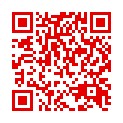 ＜ https://bit.ly/npo-soft2024 ＞上記フォームへの入力にご不安の方のみ、以下の参加申込書をご記入の上、下記までeメールまたはFAXにてご連絡ください。（極力特設ページからお申し込みください）以下のリンクまたはQRコードの特設ページ（スマートフォンも対応）にて、必要項目を入力しお申し込みください。＜ https://bit.ly/npo-soft2024 ＞上記フォームへの入力にご不安の方のみ、以下の参加申込書をご記入の上、下記までeメールまたはFAXにてご連絡ください。（極力特設ページからお申し込みください）以下のリンクまたはQRコードの特設ページ（スマートフォンも対応）にて、必要項目を入力しお申し込みください。＜ https://bit.ly/npo-soft2024 ＞上記フォームへの入力にご不安の方のみ、以下の参加申込書をご記入の上、下記までeメールまたはFAXにてご連絡ください。（極力特設ページからお申し込みください）以下のリンクまたはQRコードの特設ページ（スマートフォンも対応）にて、必要項目を入力しお申し込みください。＜ https://bit.ly/npo-soft2024 ＞上記フォームへの入力にご不安の方のみ、以下の参加申込書をご記入の上、下記までeメールまたはFAXにてご連絡ください。（極力特設ページからお申し込みください）以下のリンクまたはQRコードの特設ページ（スマートフォンも対応）にて、必要項目を入力しお申し込みください。＜ https://bit.ly/npo-soft2024 ＞上記フォームへの入力にご不安の方のみ、以下の参加申込書をご記入の上、下記までeメールまたはFAXにてご連絡ください。（極力特設ページからお申し込みください）お問い 合わせ認定NPO法人 茨城NPOセンター・コモンズ〒310-0031　水戸市大工町1-2-3トモスみとビル4階 みとしんビジネスセンターC-1電話：029-300-4321   FAX：029-300-4320　 eメール：info@npocommons.org 認定NPO法人 茨城NPOセンター・コモンズ〒310-0031　水戸市大工町1-2-3トモスみとビル4階 みとしんビジネスセンターC-1電話：029-300-4321   FAX：029-300-4320　 eメール：info@npocommons.org 認定NPO法人 茨城NPOセンター・コモンズ〒310-0031　水戸市大工町1-2-3トモスみとビル4階 みとしんビジネスセンターC-1電話：029-300-4321   FAX：029-300-4320　 eメール：info@npocommons.org 認定NPO法人 茨城NPOセンター・コモンズ〒310-0031　水戸市大工町1-2-3トモスみとビル4階 みとしんビジネスセンターC-1電話：029-300-4321   FAX：029-300-4320　 eメール：info@npocommons.org 認定NPO法人 茨城NPOセンター・コモンズ〒310-0031　水戸市大工町1-2-3トモスみとビル4階 みとしんビジネスセンターC-1電話：029-300-4321   FAX：029-300-4320　 eメール：info@npocommons.org 参加方法会場　・　オンライン会場　・　オンライン団体名（あれば）参加者役職名氏　名参加者役職名氏　名代表者電話番号代表者eメール